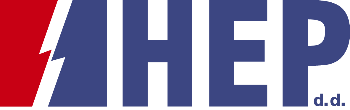 OBJAVA ZA MEDIJEPredsjednik Uprave HEP-a najavio nastavak investicijskih projekata u Varaždinskoj županijiU ELEKTRODISTRIBUCIJSKU MREŽU U ŽUPANIJI ULOŽENO 70 MILIJUNA KUNA  Rekonstrukcijom TS Varaždin 1 u koju je investirano 10 milijuna kuna ostvareno pouzdanije napajanje kupaca na širem području grada VaraždinaU Trakošćanu HEP u rad pustio svoju 300. punionicu za električna vozilaPetero učenika iz Varaždinske županije dobilo HEP-ovu nagradu Imam žicu!VARAŽDIN, 18. listopada 2021. - Predsjednik Uprave Hrvatske elektroprivrede Frane Barbarić je prigodom posjeta Varaždinskoj županiji županu Anđelku Stričaku i predstavnicima lokalne samouprave s područja Županije predstavio investicijske projekte i planove HEP-Operatora distribucijskog sustava na području Elektre Varaždin.HEP - Operator distribucijskog sustava je u razdoblju od 2018. do 2020. u projekte s ciljem povećanja sigurnosti opskrbe kupaca na području Varaždinske županije uložio 70,4 milijuna kuna. Predsjednik Uprave Barbarić sa suradnicima iz HEP ODS-a i Elektre Varaždin, župan Stričak i varaždinski gradonačelnik Neven Bosilj obišli su rekonstruiranu 35/10(20) kV trafostanicu Varaždin 1, kao najvažniju investiciju u spomenutom razdoblju, s ulaganjem od 10 milijuna kuna. TS Varaždin 1 ključni je objekt za napajanje čitavog južnog i dijela istočnog područja grada Varaždina i okolnih naselja. Na nju su priključeni značajni industrijski kupci kao što su pogoni Koke, Podravke, ciglane u Turčinu i drugi. Zbog važnosti objekta HEP ODS je pristupio rekonstrukciji trafostanice, koja se već pokazala opravdanom jer je ostvareno pouzdanije napajanje kupaca na širem području grada Varaždina. Zahvaljujem županu i županijskim službama, gradovima i općinama na području Županije na izvrsnoj suradnji. Na području Elektre Varaždin godišnje ulažemo više od 20 milijuna kuna. Sa sličnom razinom investiranja nastavljamo i u idućem razdoblju. U županiji smo aktivni i u ostalim djelatnostima pa su tako na Hidroelektrani Varaždin u tijeku pripreme za provedbu opsežne rekonstrukcije vrijedne 630 milijuna kuna. Najveći dio naših ukupnih investicija čini domaća komponenta, čime značajno doprinosimo razvoju lokalnog i nacionalnog gospodarstva, izjavio je Frane Barbarić.Na području Elektre Varaždin u tijeku je realizacija niza projekata, od kojih se ističu revitalizacija dalekovoda Novi Marof – Varaždinske Toplice i polaganje kabela uz istočnu obilaznicu Novog Marofa. Najveći projekt Elektre Varaždin u idućem trogodišnjem razdoblju je revitalizacija 35 kV dalekovoda između TS 110/35/20 kV Nedeljanec i TS Novi Marof 2 u vrijednosti 7,8 milijuna kuna.„Smatram kako ne treba posebno naglašavati koliko je električna energija bitna za današnji moderan život. Veseli me svaka ovakva investicija, a ono što je bitno za naglasiti je da HEP zaista strateški prilazi vođenju tog sektora analizama i unaprijed predviđenim potrebama za normalnom opskrbom električne energije. Čestitam HEP-u na svim investicijama, a nas posebno veseli ova u Varaždinu“, izjavio je Anđelko Stričak. U obilasku 10(20)/0,4 kV rasklopišta Trakošćan, gradonačelniku Lepoglave Marijanu Škvariću i predsjedniku Općinskog vijeća Općine Bednja Vladimiru Kramariću, predstavljene su aktivnosti HEP ODS-a koje se provode s ciljem povećanja pouzdanosti napajanja potrošača u zapadnom, odnosno pograničnom području Županije. Ove je godine završetkom polaganja srednjonaponskog kabela od rasklopišta Trakošćan do dalekovoda Voća omogućeno dvostrano napajanje dalekovoda Trakošćan i Voća. U blizini rasklopišta, predsjednik Uprave HEP-a i župan Varaždinske županije pustili su u rad 300. HEP-ovu ELEN punionicu za električna vozila. Punionica snage 2x22 kW omogućava istodobno punjenje dvaju automobila, sa svim komercijalno dostupnim tipovima punjača, a punjenje je još uvijek besplatno. Projektom e-mobilnosti HEP potvrđuje ulogu ključnog subjekta u elektrifikaciji i dekarbonizaciji prometa u Hrvatskoj i pruža potporu razvoju turističkih destinacija u Hrvatskoj, poput dvorca i park šume Trakošćan. U sklopu programa predsjednik Uprave HEP-a uručio je učenicima škola iz Varaždinske županije novčanu nagradu Imam žicu! u iznosu od 3.000 kuna. Riječ je o nagradi koja se od 1995. dodjeljuje učenicima osnovnih i srednjih škola, koji su postigli najbolje rezultate na državnim natjecanjima znanja iz matematike, fizike i elektrotehnike. Iz Varaždinske županije, nakon Zagreba, dolazi najveći broj dobitnika nagrade za školsku godinu 2020./2021., njih petero od ukupno 40 nagrađenih učenika. Nakon dodjele nagrade, sudionici svečanosti obišli su ove godine moderniziranu baždarnicu električnih brojila Elektre Varaždin, u koju je uloženo 2,5 milijuna kuna. Kontakt:  Sektor za korporativne komunikacije (odnosisjavnoscu@hep.hr)Više informacija:Dobitnici nagrade Imam žicu! HEP-ovu nagradu Imam žicu dobili su sljedeći učenici s područja Varaždinske županije (navode se škole i razredi koje su pohađali u školskoj godini 2020./2021.) : Mila Maretić,  7. razred VI. OŠ Varaždin, mentor Dario MaltarskiMarko Hrenić, 8. razred OŠ Novi Marof, mentor Davor DukarićBarbara Kelava, 1. razred Prve gimnazije Varaždin, mentori Andreja Veršić i Miroslav SmuđMarko Dvorski, 3. razred Elektrostrojarske škole Varaždin, mentori Aleksandra Kos i Sonja IvančićSebastian Tukač, 4. razred Elektrostrojarske škole Varaždin, mentori Martina Novak i Sandra PetricProjekt ZelEn u Srednjoj strukovnoj školi Varaždin 	U kolovozu 2021. dovršena je izvedba projekta energetske učinkovitosti u Srednjoj strukovnoj školi Varaždin. Projekt je donirao HEP, a financiran je iz fonda ZelEn, u koji se prikupljaju sredstava ostvarena prodajom električne energije dobivene isključivo iz obnovljivih izvora poslovnim kupcima HEP Opskrbe. Projekti se na temelju javnog poziva doniraju ustanovama javnog sektora. Projekt u Srednjoj strukovnoj školi obuhvatio je dva potprojekta ukupne vrijednosti od gotovo 700 tisuća kuna - dogradnju sunčane elektrane povećanjem snage s 10 na 30 kW i ugradnju dizalice topline za potrebe grijanja, snage 84 kW. 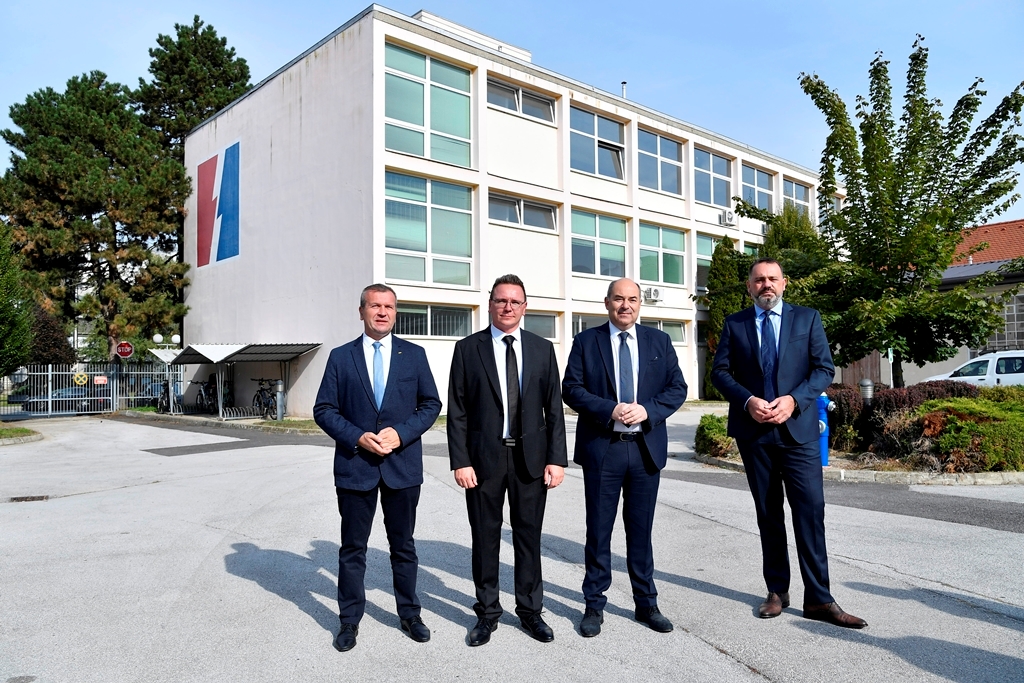 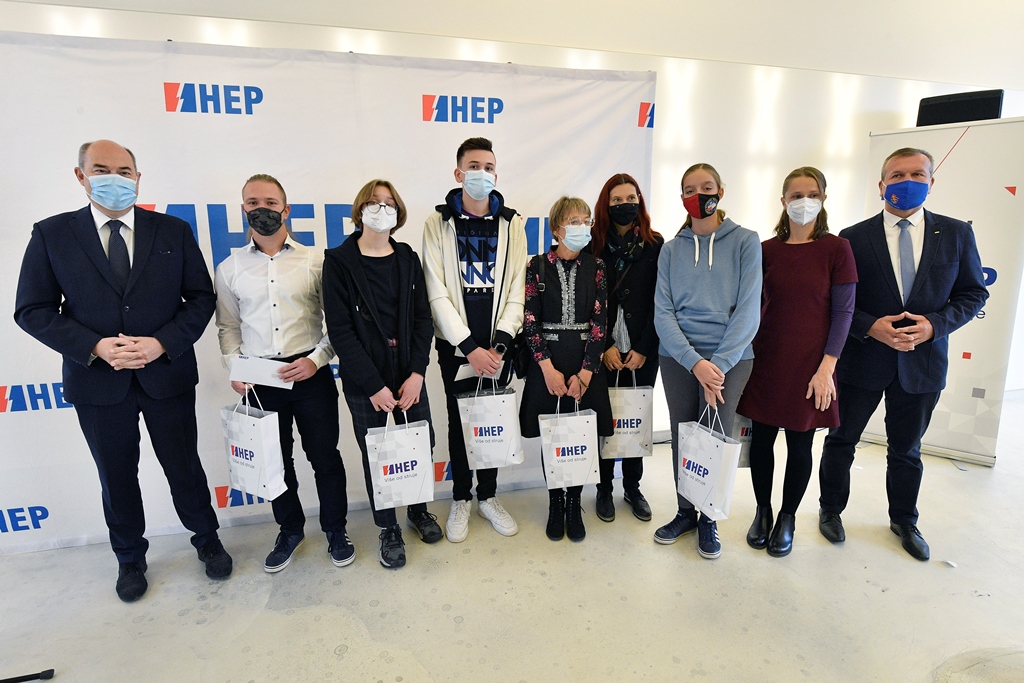 